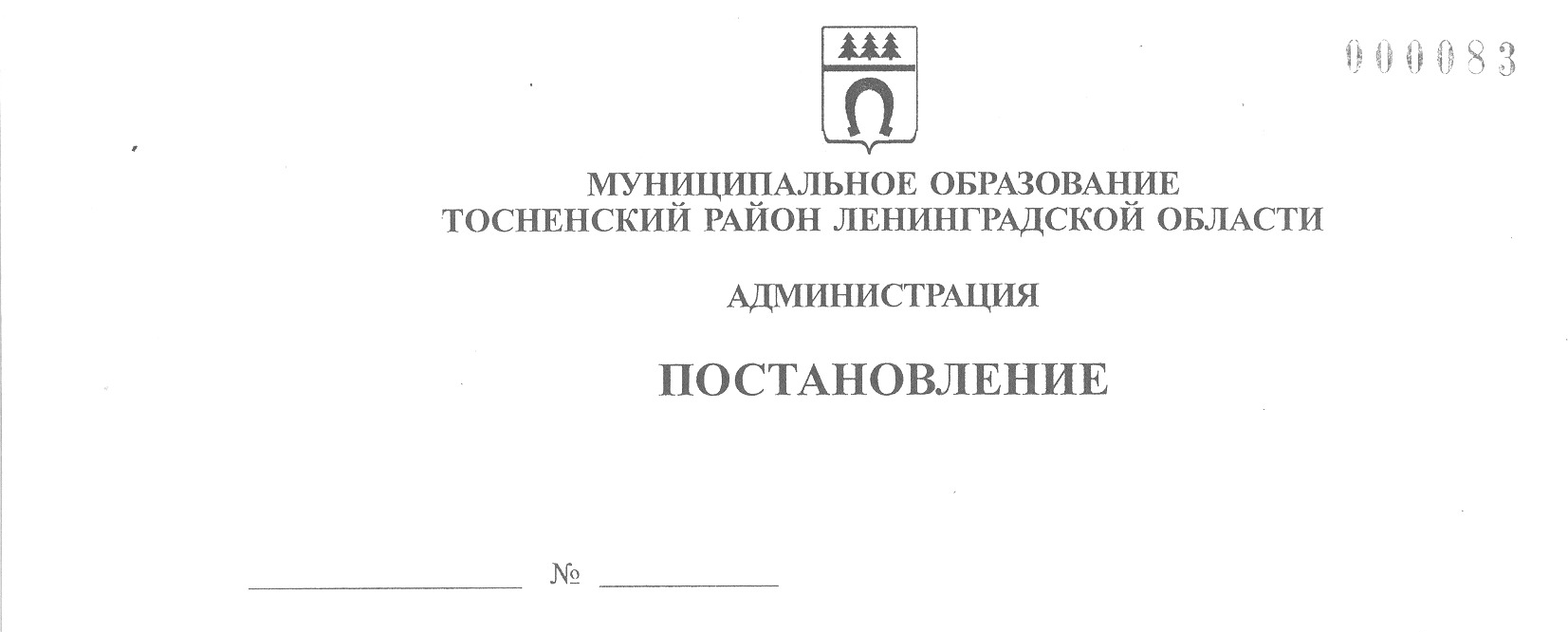 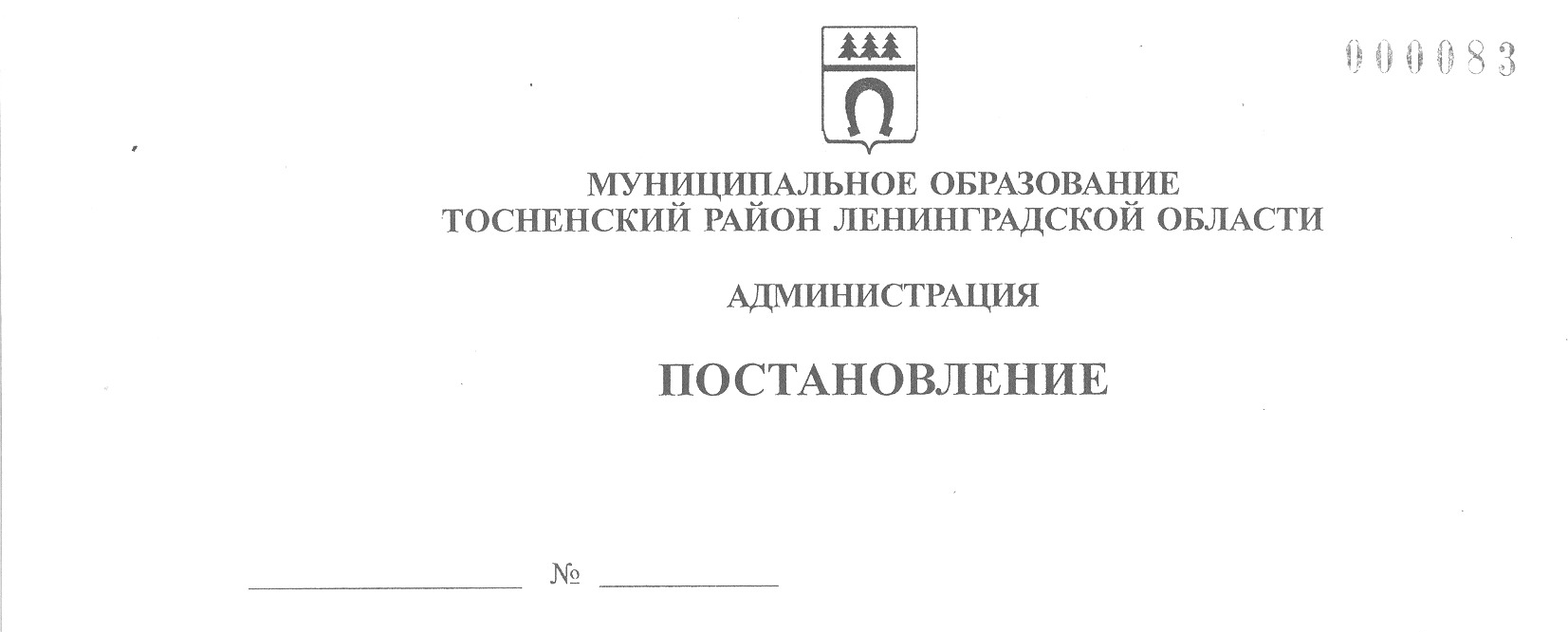       09.12.2022                          4592-паО внесении изменений в Положение о системе оповещения населения на территории муниципального образования Тосненский район Ленинградской области и Тосненского городского поселения Тосненского муниципального района Ленинградской области	В соответствии с Федеральным законом от 04.11.2022 № 417-ФЗ «О внесении изменений в Федеральный закон «О гражданской обороне» и статьи 1 и 14 Федерального закона «О защите населения и территорий от чрезвычайных ситуаций природного и техногенного характера», исполняя собственные полномочия, а также исполняя полномочия администрации Тосненского городского поселения Тосненского муниципального района Ленинградской области на основании статьи 13 Устава Тосненского городского поселения Тосненского муниципального района Ленинградской области и статьи 25 Устава муниципального образования Тосненский муниципальный район Ленинградской области, администрация муниципального образования Тосненский район Ленинградской областиПОСТАНОВЛЯЕТ:	1. Внести в Положение о системе оповещения населения на территории     муниципального образования Тосненский район Ленинградской области и Тосненского городского поселения Тосненского муниципального района Ленинградской области, утвержденное постановлением администрации муниципального образования Тосненский район Ленинградской области от 02.08.2021 № 1755-па (с учетом изменений, внесенных постановлением администрации муниципального образования Тосненский район Ленинградской области от 14.09.2022 № 3187-па), следующие изменения:	1.1. В пункте 1.3 слова «а также при ведении военных действий или вследствие этих действий» исключить.	1.2. Дополнить пункт 2.1 абзацами следующего содержания:	«Оповещение населения на территории Тосненского района Ленинградской области – доведение до населения Тосненского района Ленинградской области сигналов оповещения и экстренной информации об опасностях, возникающих при    военных конфликтах или вследствие этих конфликтов, а также при чрезвычайных ситуациях природного и техногенного характера.2	Системы оповещения населения Тосненского района Ленинградской области – совокупность технических средств, предназначенных для приема, обработки и передачи в автоматизированном и (или) автоматических режимах сигналов оповещения и экстренной информации об опасностях, возникающих при военных конфликтах или вследствие этих конфликтов, а также при чрезвычайных ситуациях природного и техногенного характера».	2. Отделу правопорядка и безопасности, делам ГО и ЧС администрации      муниципального образования Тосненский район Ленинградской области направить в пресс-службу комитета по организационной работе, местному самоуправлению, межнациональным и межконфессиональным отношениям администрации муниципального образования Тосненский район Ленинградской области настоящее постановление для опубликования и обнародования в порядке, установленном Уставом муниципального образования Тосненский муниципальный район Ленинградской области.	3. Пресс-службе комитета по организационной работе, местному самоуправлению, межнациональным и межконфессиональным отношениям администрации муниципального образования Тосненский район Ленинградской области опубликовать и обнародовать настоящее постановление в порядке, установленном Уставом муниципального образования Тосненский муниципальный район Ленинградской области.	4. Контроль за исполнением настоящего постановления возложить на заместителя главы администрации муниципального образования Тосненский район    Ленинградской области по безопасности Цая И.А.	5. Настоящее постановление вступает в силу с 04 марта 2023 года.Глава администрации                                                                              А.Г. КлементьевЕшевский Александр Викторович, 8(81361)2160416 гв